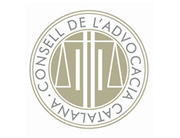 Instància arbitral per iniciar l’arbitratge institucional (art. 11 LA)Autor: Frederic Munné (advocat)AL TRIBUNAL ARBITRAL DE ............(òrgan designat per les parts en el conveni per administrar l’arbitratge)Per mitjà de la present sol·licitud, la part que la subscriu insta la intervenció del Tribunal Arbitral de ............ per iniciar un arbitratge davant la part assenyalada més avall com a part demandada de conformitat amb la Llei 60/2003, de 23 de desembre de 2003, i el Reglament del Tribunal de ............ de data ............ .1. Raó social de la part demandant:Nom/raó social: ............Adreça: ............CIF: ............2. Adreça electrònica a l’efecte de notificacions:3. Advocat que representarà i dirigirà la defensa:Nom: ............Raó social del despatx: ............Adreça: ............Telèfon: ............NIF: ............Número de col·legiat/col·legi d’advocats: ............4. Circumstàncies de la part demandada:Nom/raó social: ............Adreça: ............Telèfon: ............CIF: ............5. Tipus d’arbitratge que es proposa: ............ (dret/equitat), d’acord amb l’article 34.1 de la Llei 60/2003, de 23 de desembre, d’arbitratge.6. Nombre d’àrbitres que es proposa: ............ (un/tres) d’acord amb l’article 12 de la Llei 60/2003, de 23 de desembre, d’arbitratge.7. Especialitat de l’àrbitre: ............ (àrea d’especialitat del dret que hauria de tenir l’àrbitre).8. Lloc de celebració de l’arbitratge: ............, d’acord amb l’article 26 de la Llei 60/2003, de 23 de desembre, d’arbitratge.9. Idioma de l’arbitratge: ............, d’acord amb l’article 28 de la Llei 60/2003, de 23 de desembre, d’arbitratge.10. Breu descripció de la controvèrsia (naturalesa de la controvèrsia i pretensió).11. Conveni arbitral: d’acord amb l’estipulació ............ del contracte subscrit per les parts, aquestes es varen sotmetre a l’arbitratge en els termes següents: ............ .12. Costes de l’arbitratge: d’acord amb el principi de ............, segons el que han pactat les parts i amb l’import que resulti de l’aplicació de l’article 37.6 de la Llei 60/2003, de 23 de desembre, d’arbitratge.13. Documentació que s’annexa a aquest escrit:Poders de representació de ............Contracte ............ en què consta el pacte de submissió a arbitratge..........................., ...... de/d’................. de .............(signatura)Nota: l’autor ha cedit els drets d’aquest model per tal que, de forma gratuïta, una tercera persona el pugui descarregar, copiar, modificar i utilitzar sense mencionar l’autoria ni la font, tant amb caràcter professional com amb caràcter no comercial, sense limitació temporal ni territorial. No n’és permesa la traducció, atès que es tracta d’un model creat per al foment del català a l’àmbit del dret.